แบบจัดเก็บองค์ความรู้ในการปฏิบัติงาน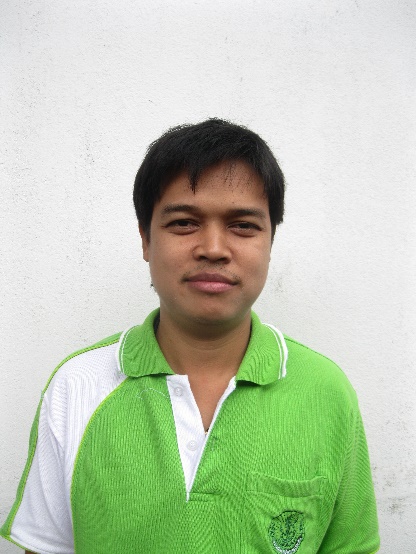 องค์ความรู้ในการปฏิบัติงาน เรื่อง การลดต้นทุนการผลิตข้าวเจ้าขององค์ความรู้ชื่อ นายอดิศักดิ์  เข็มสุวรรณตำแหน่ง นักวิชาการส่งเสริมการเกษตร	สังกัด สำนักงานเกษตรจังหวัดพระนครศรีอยุธยาวันที่บันทึกความรู้ ๑๗ มิถุนายน ๒๕๕๘กระบวนการ/ขั้นตอน/วิธีปฏิบัติข้อแนะนำ/เอกสารอ้างอิง/คู่มือต่างๆ ที่จำเป็นสำหรับปฏิบัติงานในกิจกรรมนั้น เช่น พ.ร.บ. ระเบียบบริหารราชการแผ่นดิน (ฉบับที่...มาตรา...วรรค...บรรทัดที่...)/ข้อพึงระวังการลดต้นทุนการผลิตข้าว โดยการใช้ปุ๋ยตามค่าวิเคราะห์ดิน   การใช้ปุ๋ยตามค่าวิเคราะห์ดิน/การใช้ปุ๋ยแบบสั่งตัด คือการใช้ปุ๋ยเท่าที่จำเป็นตามความต้องการของพืช โดยมีการวิเคราะห์ความอุดมสมบูรณ์ของดิน ซึ่งได้จากการเก็บตัวอย่างของดินมาวิเคราะห์ เพื่อให้ทราบถึงปริมาณธาตุอาหารที่มีอยู่ในดิน สภาพความเป็นกรด-ด่าง และนำมาเปรียบเทียบกับปริมาณความต้องการธาตุอาหารของพืชที่ปลูกในแต่ละฤดู จากนั้นจึงคำนวณปริมาณธาตุอาหารหลัก (N-P-K) เพิ่มตามคำแนะนำการเก็บตัวอย่างดินเพื่อการวิเคราะห์การเก็บตัวอย่างดินควรเก็บหลังจากการเก็บเกี่ยวแล้ว เพราะระยะนี้ดินมีความชื้นอยู่พอสมควรไม่แห้งหรือแฉะจนเกินไป วิธีเก็บตัวอย่างดิน   ถ้าที่ดินเป็นแปลงใหญ่ควรแบ่งเป็นแปลงย่อยที่มีขนาดไม่เกิน 30 ไร่ โดยเก็บดิน ประมาณ 10 – 20 จุด เก็บมารวมกันเป็น 1 ตัวอย่าง เก็บดินโดยใช้จอบ เสียม หรือพลั่ว ขุดหลุมเป็นรูปตัว V ลึกประมาณ 15 ซม. หรือ 6 นิ้ว แซะดินข้างหลุมให้หนาประมาณ 2-3 ซม. งัดดินติดเสียมขึ้นมาและปาดดินด้านข้างออกทั้งสองข้างเก็บดินส่วนกลางใส่ถุงไว้ รวมกับดินที่เก็บจากจุดอื่นๆ ในแปลงย่อยนั้นการเตรียมตัวอย่างดินเพื่อส่งวิเคราะห์   ย่อยหรือทุบดินแต่ละตัวอย่างให้เป็นก้อนเล็กคลุกเคล้าดินแต่ละตัวอย่างให้เข้ากัน ผึ่งลมไว้ประมาณ 2-3 วัน ไม่ควรผึ่งแดด และไม่ให้มีสิ่งอื่นเจือปน แบ่งดินออกเป็นส่วนๆ แต่ละส่วนหนักประมาณ 1 กิโลกรัม เอาดินเพียงหนึ่งส่วนใส่ถุงพลาสติก เขียนรายละเอียดของดินใส่ลงไปในถุงและรัดปากถุงให้แน่นการตรวจสอบดิน   การนำดินไปตรวจสอบเบื้องต้นโดยชุดตรวจสอบดิน (Soil Test Kit) ถ้าต้องการความละเอียดมากให้ส่งที่กรมพัฒนาที่ดินผู้บันทึกความรู้ชื่อ-สกุล  นางสาวทิพย์นันทา เที่ยงธรรมตำแหน่งนักวิชาการส่งเสริมการเกษตรปฏิบัติการสังกัด  สำนักงานเกษตรอำเภอท่าเรือ  จังหวัดพระนครศรีอยุธยาติดต่อได้ที่  สำนักงานเกษตรอำเภอท่าเรือ  โทร. ๐๓๕-๓๔๑๔๔๔ผู้บันทึกความรู้ชื่อ-สกุล  นางสาวทิพย์นันทา เที่ยงธรรมตำแหน่งนักวิชาการส่งเสริมการเกษตรปฏิบัติการสังกัด  สำนักงานเกษตรอำเภอท่าเรือ  จังหวัดพระนครศรีอยุธยาติดต่อได้ที่  สำนักงานเกษตรอำเภอท่าเรือ  โทร. ๐๓๕-๓๔๑๔๔๔